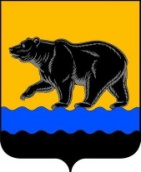 АДМИНИСТРАЦИЯ ГОРОДА НЕФТЕЮГАНСКАпостановление21.06.2016 										        № 119-нпг.НефтеюганскОб утверждении административного регламента предоставления муниципальной услуги «Государственная регистрация заявлений о проведении общественной экологической экспертизы»В соответствии с Федеральными законами от 27.07.2010 № 210-ФЗ                   «Об организации предоставления государственных и муниципальных услуг»,   от 23.11.1995 № 174-ФЗ «Об экологической экспертизе»,  от 06.10.2003                      № 131-ФЗ «Об общих принципах организации местного самоуправления в Российской Федерации», Уставом города Нефтеюганска, решением Думы города Нефтеюганска от 29.05.2013 № 587-V «Об утверждении Положения о департаменте жилищно-коммунального хозяйства администрации города Нефтеюганска», постановлениями администрации города Нефтеюганска  от 02.06.2015 № 59-нп «Об утверждении реестра муниципальных услуг города Нефтеюганска», от 05.09.2013 № 88-нп «О разработке и утверждении административных регламентов предоставления муниципальных услуг», в целях повышения эффективности и качества предоставления муниципальных услуг администрация города Нефтеюганска постановляет:1.Утвердить административный регламент предоставления муниципальной услуги «Государственная регистрация заявлений о проведении общественной экологической экспертизы» согласно приложению к постановлению.2.Директору департамента по делам администрации города С.И.Нечаевой направить постановление главе  города Н.Е.Цыбулько для обнародования (опубликования) и размещения на официальном сайте органов местного самоуправления города Нефтеюганска в сети Интернет.3.Постановление вступает в силу после его официального опубликования. Глава администрации города                                                                 В.А.АрчиковПриложениек постановлению администрации города от 21.06.2016 № 119-нпАдминистративный регламент предоставлениямуниципальной услуги «Государственная регистрация заявлений о проведении общественной экологической экспертизы»1.Общие положения1.1.Предмет регулирования административного регламентаАдминистративный регламент предоставления муниципальной услуги «Государственная регистрация заявлений о проведении общественной экологической экспертизы» (далее – административный регламент) разработан в целях повышения качества предоставления и доступности муниципальной услуги по государственной регистрации заявлений о проведении общественной экологической экспертизы (далее – муниципальная услуга), устанавливает сроки и последовательность административных процедур (действий) департамента жилищно-коммунального хозяйства администрации города Нефтеюганска (далее – Департамент), а также порядок его взаимодействия с заявителями, органами государственной власти, учреждениями и организациями при предоставлении муниципальной услуги.1.2.Круг заявителейЗаявителями на предоставление муниципальной услуги являются общественные организации (объединения), основным направлением деятельности которых в соответствии с их уставами является охрана окружающей среды, в том числе организация и проведение экологической экспертизы, и которые зарегистрированы в порядке, установленном законодательством Российской Федерации (далее-заявитель).От имени заявителя могут выступать лица, уполномоченные на представление интересов заявителя в соответствии с законодательством Российской Федерации.1.3.Требования к порядку информирования о правилах предоставления муниципальной услуги1.3.1.Информация о месте нахождения, справочных телефонах, графике работы, адресах электронной почты Департамента: 628309, Российская Федерация, Ханты-Мансийский автономный округ - Югра, город Нефтеюганск, ул.Строителей, строение 4/1. График работы:Контактный телефон: 8(3463) 23 37 98.Адрес официального сайта органов местного самоуправления: www.admugansk.ruАдрес электронной почты: dzhkkh@mail.ru.Муниципальная услуга и информация по вопросам предоставления муниципальной услуги, сведений о ходе ее оказания, предоставляется по месту нахождения Департамента. 1.3.2.Способы получения информации о месте нахождения, справочных телефонах, графике работы муниципального учреждения «Многофункциональный центр предоставления государственных и муниципальных услуг» (далее – МФЦ):Место нахождения МФЦ: 628300, Ханты-Мансийский автономный            округ - Югра, г.Нефтеюганск, улица Сургутская, 1\23.телефоны для справок: (3463) 276709.адрес электронной почты: mfcnr86@mail.ruграфик работы МФЦ:понедельник-пятница: с 8.00 до 20.00 часов.суббота: с 08.00 до 17.00 часов.воскресенье-выходной.адрес официального сайта: www.admoil.ru.1.3.3.Способы получения информации о местах нахождения, справочных телефонах, графиках работы, адресах официальных сайтов органов власти и организаций, обращение в которые необходимо для предоставления муниципальной услуги:Межрайонная инспекция Федеральной налоговой службы  № 7 по Ханты-Мансийскому автономному округу – Югре (далее – ИФНС № 7 по ХМАО-Югре):Место нахождения: г.Нефтеюганск, микрорайон 12, дом 18.Телефоны: 8(3463) 286 514, 8(3463) 286 505, 8(3463) 286 510.Факс: 8 (3463) 256566.График работы:понедельник: с 09.00 до 18.00 часов;вторник-пятница: с 09.00 до 17.00 часов;каждая 1 и 3 суббота месяца: с 10.00 до 15.00 часов1.3.4.Сведения, указанные в подпунктах 1.3.1, 1.3.2, 1.3.3 настоящего административного регламента, размещаются на информационных стендах в местах предоставления муниципальной услуги и в информационно-телекоммуникационной сети Интернет:на официальном сайте органов местного самоуправления города Нефтеюганска www.admugansk.ru (далее - официальный портал);в федеральной государственной информационной системе «Единый портал государственных и муниципальных услуг (функций)» www.gosuslugi.ru  (далее - Единый портал);в региональной информационной системе Ханты-Мансийского автономного округа - Югры «Портал государственных и муниципальных услуг (функций) Ханты-Мансийского автономного округа – Югры»  86.gosuslugi.ru  (далее – региональный портал); на информационных стендах в здании департамента.1.3.5.Информирование заявителей по вопросам предоставления муниципальной услуги, в том числе о ходе предоставления муниципальной услуги, осуществляется в следующих формах:устной (при личном общении заявителя и/или по телефону);письменной (при письменном обращении заявителя по почте, электронной почте, факсу);в форме информационных (мультимедийных) материалов в информационно-телекоммуникационной сети Интернет на официальном портале, Едином и региональном порталах.Информация о муниципальной услуге также размещается в форме информационных (текстовых) материалов на информационных стендах в местах предоставления муниципальной услуги.1.3.6.В случае устного обращения (лично или по телефону) заявителя (его представителя) специалист Департамента, ответственный за предоставление муниципальной услуги осуществляет устное информирование (соответственно лично или по телефону) обратившегося за информацией заявителя. Устное информирование осуществляется не более 15 минут.Ответ на телефонный звонок начинается с информации о наименовании органа, в который обратился заявитель, фамилии, имени, отчестве (при наличии) и должности специалиста, принявшего телефонный звонок.При общении с заявителями (по телефону или лично) специалист Департамента должен корректно и внимательно относиться к гражданам, не унижая их чести и достоинства. Устное информирование о порядке предоставления муниципальной услуги должно проводиться с использованием официально-делового стиля речи.При невозможности специалиста, принявшего звонок, самостоятельно ответить на поставленный вопрос, телефонный звонок должен быть переадресован (переведен) на другое должностное лицо или же обратившемуся лицу должен быть сообщен телефонный номер, по которому можно будет получить необходимую информацию. Если для подготовки ответа требуется продолжительное время, специалист, осуществляющий устное информирование, может предложить заявителю направить в Департамент письменное обращение о предоставлении ему письменного ответа либо назначить другое удобное для заявителя время для устного информирования. 1.3.7.При консультировании в письменной форме, в том числе электронной, ответ на обращение заявителя направляется на указанный им адрес (по письменному запросу заявителей на почтовый адрес или адрес электронной почты, указанный в запросе) в срок, не превышающий 15 календарных дней с даты поступления обращения (регистрации) в Департамент.1.3.8.Для получения информации по вопросам предоставления муниципальной услуги, в том числе о ходе предоставления муниципальной услуги посредством Единого или регионального порталов заявителям необходимо использовать адреса в информационно-телекоммуникационной сети Интернет, указанные в подпункте  1.3.4 настоящего административного регламента.  1.3.9.На стенде в местах предоставления муниципальной услуги и в информационно-телекоммуникационной сети Интернет размещается следующая информация:извлечения из законодательных и иных нормативных правовых актов Российской Федерации, в том числе муниципальных правовых актов, содержащих нормы, регулирующие деятельность по предоставлению муниципальной услуги;место нахождения, график работы, справочные телефоны, адреса электронной почты Департамента, предоставляющего муниципальную услугу;сведения о способах получения информации о местах нахождения и графиках работы органов власти и организаций, обращение в которые необходимо для предоставления муниципальной услуги; процедура получения информации заявителями по вопросам предоставления муниципальной услуги, сведений о ходе предоставления муниципальной услуги;бланки заявлений о предоставлении муниципальной услуги и образцы их заполнения;исчерпывающий перечень документов, необходимых для предоставления муниципальной услуги;основания для отказа в предоставлении муниципальной услуги;блок-схема предоставления муниципальной услуги;текст настоящего административного регламента с приложениями (извлечения - на информационном стенде; полная версия размещается в информационно-телекоммуникационной сети Интернет, либо полный текст административного регламента можно получить, обратившись к специалисту Департамента, ответственному за предоставление муниципальной услуги).2.Стандарт предоставления муниципальной услуги2.1.Наименование муниципальной услуги: государственная регистрация заявлений о проведении общественной экологической экспертизы.2.2.Наименование органа администрации города Нефтеюганска, предоставляющего муниципальную услугу, его структурных подразделений, участвующих в предоставлении муниципальной услуги.Предоставление муниципальной услуги осуществляет департамент жилищно-коммунального хозяйства администрации города Нефтеюганска.Непосредственное предоставление муниципальной услуги осуществляется отделом экологии Департамента.При предоставлении муниципальной услуги Департамент осуществляет межведомственное информационное взаимодействие с Управлением Федеральной налоговой службы Российской Федерации по Ханты-Мансийскому автономному округу – Югре. В соответствии с требованиями пункта 3 части 1 статьи 7 Федерального закона от 27.07.2010 № 210-ФЗ «Об организации предоставления государственных и муниципальных услуг» (далее – Федеральный закон «Об организации предоставления государственных и муниципальных услуг») установлен запрет требовать от заявителя осуществления действий, в том числе согласований, необходимых для получения муниципальной услуги и связанных с обращением в иные государственные органы, организации, за исключением получения услуг и получения документов и информации, предоставляемых в результате предоставления таких услуг, включенных в Перечень услуг, которые являются необходимыми и обязательными для предоставления муниципальных услуг.2.3.Результат предоставления муниципальной услугиРезультатом предоставления муниципальной услуги является:а) выдача (направление) заявителю уведомления о государственной регистрации заявления о проведении общественной экологической экспертизы;б) отказ в государственной регистрации заявления о проведении общественной экологической экспертизы и выдача (направление) заявителю решения об отказе в предоставлении муниципальной услуги.Конечным результатом предоставления муниципальной услуги является выдача (направление) заявителю уведомления о государственной регистрации или об отказе в государственной регистрации заявления о проведении общественной экологической экспертизы.Результат предоставления муниципальной услуги оформляется на официальном бланке Департамента за подписью директора Департамента либо лица, его замещающего.2.4.Срок предоставления муниципальной услугиОбщий (максимальный) срок предоставления муниципальной услуги составляет 7 календарных дней со дня регистрации в Департаменте заявления о предоставлении муниципальной услуги.В общий срок предоставления муниципальной услуги входит срок направления межведомственных запросов и получения на них ответов, срок выдачи (направления) документов, являющихся результатом предоставления муниципальной услуги.Датой принятия решения является дата подписания решения директором департамента, ответственным за принятие данного решения, либо лицом, его замещающим.Приостановление предоставления муниципальной услуги законодательством Российской Федерации не предусмотрено.2.5.Правовые основания для предоставления муниципальной услугиПредоставление муниципальной услуги осуществляется в соответствии с:Федеральным законом от 06.10.2003 № 131-ФЗ «Об общих принципах организации местного самоуправления в Российской Федерации» («Собрание законодательства Российской Федерации», 06.10.2003, № 40, ст. 3822);Федеральным законом от 23.11.1995 № 174-ФЗ 
«Об экологической экспертизе» («Собрание законодательства РФ», 27.11.1995, № 48, ст. 4556);Федеральным законом от 27.07.2010 № 210-ФЗ «Об организации предоставления государственных и муниципальных услуг» («Собрание законодательства РФ», 02.08.2010, № 31, ст. 4179);Законом Ханты-Мансийского автономного округа – Югры от 11.06.2010 № 102-оз «Об административных правонарушениях» («Собрание законодательства Ханты-Мансийского автономного округа - Югры», 01.06.2010-15.06.2010, № 6 (часть I), ст. 461);Уставом города Нефтеюганска (опубликован в газете «Здравствуйте, нефтеюганцы!» № 28(731), от 08.07.2005);Постановлением администрации города Нефтеюганска от 31.10.2012 № 3108 «О порядке подачи и рассмотрения жалоб на решения и действия (бездействие) администрации города Нефтеюганска и её должностных лиц, муниципальных служащих, об определении ответственных лиц за рассмотрение жалоб» («Здравствуйте, нефтеюганцы!», № 45, 16.11.2012, стр. 24);настоящим административным регламентом.2.6.Исчерпывающий перечень документов, необходимых и обязательных  для предоставления муниципальной услуги:2.6.1.заявление о проведении общественной экологической экспертизы;2.6.2.выписка из Единого государственного реестра юридических лиц.2.7.Документ, указанный в подпункте 2.6.1 настоящего административного регламента, представляется заявителем в Департамент самостоятельно.2.8.Документ, указанный в подпункте 2.6.2 настоящего административного регламента, запрашивается Департаментом в рамках межведомственного информационного взаимодействия самостоятельно или может быть предоставлен заявителем по собственной инициативе.2.9.Установленную форму заявления о предоставлении муниципальной услуги заявитель может получить:2.9.1.На информационном стенде в месте предоставления муниципальной услуги;2.9.2.У специалиста Департамента, ответственного за предоставление муниципальной услуги;2.9.3.Посредством информационно-телекоммуникационной сети Интернет на официальных портале, Едином и региональном порталах. 2.10.Документ, указанный в подпункте 2.6.2 настоящего административного регламента, заявитель может получить, обратившись в Управление Федеральной налоговой службы Российской Федерации по Ханты-Мансийскому автономному округу – Югре (способы получения информации о месте нахождения и графике работы федерального органа указаны                             в подпункте 1.3.3 настоящего административного регламента).2.11.В заявлении о предоставлении муниципальной услуги заявитель должен указать способ выдачи (направления) ему документов, являющихся результатом предоставления муниципальной услуги.2.12.Способы подачи документов заявителем:при личном обращении в Департамент;посредством почтовой связи;посредством Единого и регионального порталов. 2.13.Непредставление заявителем документов и информации, которые он вправе представить по собственной инициативе, не является основанием для отказа ему в предоставлении муниципальной услуги.2.14.Запрещается требовать от заявителей:представления документов и информации или осуществления действий, представление или осуществление которых не предусмотрено нормативными правовыми актами, регулирующими отношения, возникающие в связи с предоставлением муниципальной услуги;представления документов и информации, в том числе подтверждающих внесение заявителем платы за предоставление государственных и муниципальных услуг, которые находятся в распоряжении органов, предоставляющих государственные услуги, органов, предоставляющих муниципальные услуги, иных государственных органов, органов местного самоуправления либо подведомственных государственным органам или органам местного самоуправления организаций, участвующих в предоставлении предусмотренных частью 1 статьи 1 Федерального закона от 27.07.2010 № 210-ФЗ «Об организации предоставления государственных и муниципальных услуг» государственных и муниципальных услуг, в соответствии с нормативными правовыми актами Российской Федерации, нормативными правовыми актами Ханты-Мансийского автономного округа - Югры, муниципальными правовыми актами, за исключением документов, включенных в определенный частью 6 статьи 7 указанного Федерального закона перечень документов. Заявитель вправе представить указанные документы и информацию в органы, предоставляющие государственные услуги, и органы, предоставляющие муниципальные услуги, по собственной инициативе.2.15.Исчерпывающий перечень оснований для отказа в приеме документов, необходимых для предоставления муниципальной услуги.Оснований для отказа в приеме документов, необходимых для предоставления муниципальной услуги, законодательством Российской Федерации не предусмотрено.2.16.Исчерпывающий перечень оснований для приостановления или отказа в предоставлении муниципальной услуги.2.16.1.Основания для приостановления предоставления муниципальной услуги законодательством Российской Федерации не предусмотрены.2.16.2.Отказ в  государственной регистрации заявлений о проведении общественной экологической экспертизы выдается в случаях:общественная экологическая экспертиза ранее была дважды проведена в отношении объекта общественной экологической экспертизы;заявление о проведении общественной экологической экспертизы было подано в отношении объекта, сведения о котором составляют государственную, коммерческую или иную охраняемую законом тайну;общественная организация (объединение) не зарегистрирована в порядке, установленном законодательством Российской Федерации, на день обращения за государственной регистрацией заявления о проведении общественной экологической экспертизы;устав общественной организации (объединения), организующей 
и проводящей общественную экологическую экспертизу, не соответствует требованиям статьи 20 Федерального закона от 23.11.1995 № 174-ФЗ «Об экологической экспертизе», в соответствии с которой основным направлением деятельности общественных организаций (объединений) в соответствии с их уставами является охрана окружающей среды, в том числе организация и проведение экологической экспертизы;не выполнены требования к содержанию заявления о проведении общественной экологической экспертизы, предусмотренные статьей 23 Федерального закона от 23.11.1995 № 174-ФЗ «Об экологической экспертизе».2.17.Порядок, размер и основания взимания государственной пошлины или иной платы, взимаемой за предоставление муниципальной услугиПредоставление муниципальной услуги осуществляется на безвозмездной основе.2.18.Максимальный срок ожидания в очереди при подаче запроса о предоставлении муниципальной услуги и при получении результата предоставления муниципальной услугиМаксимальный срок ожидания в очереди при подаче запроса о предоставлении муниципальной услуги и при получении результата предоставления муниципальной услуги не должен превышать 15 минут.2.19.Срок и порядок регистрации запроса заявителя о предоставлении муниципальной услуги, в том числе поступившего посредством электронной почты и с использованием Единого и регионального порталовПисьменные обращения, поступившие в адрес Департамента по почте, подлежат обязательной регистрации специалистом организационно-правового отдела Департамента в электронном документообороте.В случае подачи заявления лично или посредством Единого и регионального порталов письменные обращения подлежат обязательной регистрации специалистом Департамента, ответственным за предоставление муниципальной услуги, в журнале регистрации заявлений.Обращение заявителя, поступившее в Департамент посредством почтовой связи, а также с использованием Единого и регионального порталов, подлежит обязательной регистрации в течение 1 рабочего дня с момента поступления в Департамент.Срок регистрации заявления заявителя о предоставлении муниципальной услуги при личном обращении в Департамент составляет не более 15 минут.2.20.Требования к помещениям, в которых предоставляется муниципальная услуга, к местам ожидания и приема заявителей, размещению и оформлению визуальной, текстовой и мультимедийной информации о порядке предоставления муниципальной услуги, в том числе к обеспечению доступности для инвалидов указанных объектов в соответствии с законодательством Российской Федерации о социальной защите инвалидовЗдание, в котором предоставляется муниципальная услуга, расположено с учетом пешеходной доступности для заявителей от остановок общественного транспорта.Вход в здание должен быть оборудован информационной табличкой (вывеской), содержащей информацию о наименовании, местонахождении, режиме работы, а также о телефонных номерах справочной службы. Все помещения, в которых предоставляется муниципальная услуга, соответствуют санитарно-эпидемиологическим требованиям, правилам пожарной безопасности, нормам охраны труда.Места предоставления муниципальной услуги должны соответствовать законодательно установленным требованиям к местам обслуживания маломобильных групп населения.Рабочее место муниципального служащего, предоставляющего муниципальную услугу, оборудовано персональным компьютером с возможностью доступа к необходимым информационным базам данных и печатающим устройствам, позволяющими своевременно и в полном объеме получать справочную информацию по вопросам предоставления услуги и организовать предоставление муниципальной услуги в полном объеме.Места ожидания должны соответствовать комфортным условиям для заявителей.Места ожидания оборудуются столами, стульями или скамьями (банкетками), информационными стендами, обеспечиваются писчей бумагой и канцелярскими принадлежностями в количестве, достаточном для оформления документов заявителями.На информационных стендах и в информационно-телекоммуникационной сети Интернет размещается информация о порядке предоставления муниципальной услуги, а также информация, указанная в подпункте 1.3.9 настоящего административного регламента.Информационные стенды размещаются на видном, доступном месте в любом из форматов: настенных стендах, напольных или настольных стойках, призваны обеспечить заявителей исчерпывающей информацией. Стенды должны быть оформлены в едином стиле, надписи сделаны черным шрифтом на белом фоне.Официальный портал должен:содержать список регламентированных муниципальных услуг, тексты административных регламентов, приложения к административным регламентам, образцы заполнения запросов и бланки запросов или иметь ссылки на сайты, содержащие эти сведения;предоставлять пользователям возможность распечатки бланков запросов, обмен мнениями по вопросам предоставления муниципальных услуг, направление обращения и получения ответа в электронном виде.Оформление визуальной, текстовой и мультимедийной информации о порядке предоставления муниципальной услуги должно соответствовать оптимальному зрительному и слуховому восприятию этой информации заявителями.2.21.Показатели доступности и качества муниципальной услуги2.21.1.Показателями доступности муниципальной услуги являются:количество взаимодействий заявителя с должностными лицами при предоставлении муниципальной услуги и их продолжительность;возможность получения документов и информации, которые находятся в распоряжении органов, предоставляющих муниципальные услуги, иных государственных органов, органов местного самоуправления либо подведомственных государственным органам или органам местного самоуправления организаций, участвующих в предоставлении государственных и муниципальных услуг, в электронной форме с использованием  единой системы межведомственного электронного взаимодействия и подключаемых к ней региональных систем межведомственного электронного взаимодействия;транспортная доступность к местам предоставления муниципальной услуги;доступность информирования заявителей по вопросам предоставления муниципальной услуги, в том числе о ходе предоставления муниципальной услуги, в форме устного или письменного информирования, в том числе посредством официального Портала, Единого и регионального порталов;бесплатность предоставления муниципальной услуги и информации о процедуре предоставления муниципальной услуги;доступность заявителей к формам заявлений и иным документам, необходимым для получения муниципальной услуги, размещенных на Едином и региональном порталах, в том числе с возможностью их копирования и заполнения в электронном виде;возможность направления заявителем документов в электронной форме посредством Единого и регионального порталов.2.21.2.Показателями качества муниципальной услуги являются:соблюдение должностными лицами Департамента, предоставляющими муниципальную услугу, сроков предоставления муниципальной услуги;соблюдение сроков ожидания в очереди при подаче заявления о предоставлении муниципальной услуги и при получении результата предоставления муниципальной услуги;отсутствие обоснованных жалоб заявителей на качество предоставления муниципальной услуги, действия (бездействие) должностных лиц и решений, принимаемых (осуществляемых) в ходе предоставления муниципальной услуги;восстановление нарушенных прав заявителем.2.22.Иные требования, в том числе учитывающие особенности предоставления муниципальной услуги в электронной формеПредоставление муниципальной услуги в электронной форме осуществляется с использованием усиленной квалифицированной электронной подписи в соответствии с законодательством об электронной цифровой подписи.Действия, связанные с проверкой действительности усиленной квалифицированной электронной подписи заявителя, использованной при обращении за получением муниципальной услуги, а также с установлением перечня классов средств удостоверяющих центров, которые допускаются для использования в целях обеспечения указанной проверки и определяются на основании утверждаемой федеральным органом исполнительной власти по согласованию с Федеральной службой безопасности Российской Федерации модели угроз безопасности информации в информационной системе, используемой в целях приема обращений за предоставлением такой услуги, осуществляются в соответствии с постановлением Правительства Российской Федерации от 25.08.2012 № 852 «Об утверждении Правил использования усиленной квалифицированной электронной подписи при обращении за получением государственных и муниципальных услуг и о внесении изменения в Правила разработки и утверждения административных регламентов предоставления государственных услуг».Предоставление муниципальной услуги в многофункциональных центрах предоставления государственных и муниципальных услуг, расположенных на территории Ханты-Мансийского автономного округа – Югры, законодательством Ханты-Мансийского автономного округа – Югры не предусмотрено.3.Состав, последовательность и сроки выполнения административных процедур, требования к порядку их выполнения, в том числе особенности выполнения административных процедур в электронной форме3.1.Предоставление муниципальной услуги включает в себя следующие административные процедуры:1)прием заявления о проведении общественной экологической экспертизы (приложение 2);2)формирование и направление межведомственного запроса в орган власти, участвующий в предоставлении муниципальной услуги;3)государственная регистрация или отказ в государственной регистрации заявления о проведении общественной экологической экспертизы;4)выдача (направление) заявителю результата предоставления муниципальной услуги.Блок-схема предоставления муниципальной услуги приведена в приложении 1 к настоящему административному регламенту.3.2.Прием заявления о проведении общественной экологической экспертизы. Основанием для начала административной процедуры является поступление в Департамент заявления о предоставлении муниципальной услуги, в том числе посредством Единого и регионального порталов.Сведения о должностном лице, ответственном за выполнение административной процедуры: за прием и регистрацию заявления, поступившего по почте: специалист организационно-правового отдела Департамента;за прием и регистрацию заявления, предоставленного заявителем лично или поступившего посредством Единого и регионального порталов: специалист Департамента, ответственный за предоставление муниципальной услуги;Содержание административных действий, входящих в состав административной процедуры: прием и регистрация заявления о предоставлении муниципальной услуги (максимальный срок их выполнения - в день обращения заявителя о предоставлении муниципальной услуги; при личном обращении заявителя -  15 минут с момента получения заявления о предоставлении муниципальной услуги).Результат административной процедуры: зарегистрированное заявление о предоставлении муниципальной услуги.Способ фиксации результата административной процедуры: в случае поступления заявления по почте специалист организационно-правового отдела Департамента регистрирует заявление о предоставлении муниципальной услуги в электронном документообороте;в случае подачи заявления лично либо посредством Единого и регионального порталов специалист Департамента, ответственный за предоставление  муниципальной услуги, регистрирует заявление о предоставлении муниципальной услуги в журнале регистрации заявлений.В случае поступления заявления по почте зарегистрированное заявление о предоставлении муниципальной услуги с приложениями передается специалисту Департамента, ответственному за предоставление муниципальной услуги.3.3.Формирование и направление межведомственных запросов в орган власти, участвующий в предоставлении муниципальной услуги.Основанием для начала административной процедуры является поступление зарегистрированного заявления к специалисту Департамента, ответственному за предоставление муниципальной услуги.Сведения о должностном лице, ответственном за выполнение административной процедуры: специалист Департамента, ответственный за предоставление  муниципальной услуги.Содержание административных действий, входящих в состав административной процедуры: экспертиза представленных заявителем документов, формирование и направление межведомственных запросов в орган власти, участвующий в предоставлении муниципальной услуги (территориальный орган Управления Федеральной налоговой службы Российской Федерации по Ханты-Мансийскому автономному округу – Югре)  в целях проверки сведений о регистрации общественной организации (объединения) в порядке, установленном законодательством Российской Федерации, и сведений об основном направлении ее (его) деятельности (максимальный срок выполнения административного действия 3 рабочих дня со дня поступления зарегистрированного заявления специалисту Департамента, ответственному за предоставление муниципальной услуги);получение ответа на межведомственные запросы (максимальный срок выполнения административного действия 5 рабочих дней со дня поступления межведомственного запроса в орган или организацию, предоставляющие документ и информацию);Критерий принятия решения о направлении межведомственного запроса: отсутствие документов, необходимых для предоставления муниципальной услуги, которые заявитель вправе предоставить по собственной инициативе и отсутствие оснований для отказа в предоставлении муниципальной услуги.Результат административной процедуры: получение ответа на межведомственные запросы (полученная выписка из Единого государственного реестра юридических лиц).Способ фиксации результата административной процедуры: специалист организационно-правового отдела Департамента регистрирует ответ на запрос, полученный на бумажном носителе, в электронном документообороте;специалист Департамента, ответственный за предоставление муниципальной услуги, регистрирует ответ на запрос, полученный в электронном виде, в журнале учета ответов на межведомственные электронные запросы.В случае поступления ответа на межведомственный запрос по почте в Департамент специалист организационно-правового отдела Департамента передает зарегистрированный ответ на межведомственный запрос специалисту Департамента, ответственному за предоставление муниципальной услуги.3.4.Государственная регистрация или отказ в государственной регистрации заявления о проведении общественной экологической экспертизы.Основанием для начала административной процедуры является поступившее заявление о проведении общественной экологической экспертизы и (или) полученный ответ на межведомственный запрос (при необходимости).Сведения о должностных лицах, ответственных за выполнение каждого административного действия, входящего в состав административной процедуры: за рассмотрение поступивших в Департамент документов, оформление уведомления о государственной регистрации или об отказе в государственной регистрации заявления о проведении общественной экологической экспертизы, государственную регистрацию заявления о проведении общественной экологической экспертизы – специалист Департамента, ответственный за предоставление муниципальной услуги;за подписание уведомления о государственной регистрации или об отказе в государственной регистрации заявления о проведении общественной экологической экспертизы - директор  Департамента либо лицо, его замещающее;за регистрацию уведомления о государственной регистрации или об отказе в государственной регистрации заявления о проведении общественной экологической экспертизы – специалист Департамента, ответственный за предоставление муниципальной услуги. Содержание административных действий, входящих в состав административной процедуры:рассмотрение поступивших в Департамент документов, оформление, подписание и регистрация уведомления о государственной регистрации или об отказе в государственной регистрации заявления о проведении общественной экологической экспертизы осуществляется в срок не позднее 5 календарных дней со дня поступления в Департамент заявления о проведении общественной экологической экспертизы или в день поступления ответа на межведомственный запрос при осуществлении межведомственного информационного взаимодействия;государственная регистрация заявления о проведении общественной экологической экспертизы (продолжительность и (или) максимальный срок выполнения административного действия – в день регистрации уведомления о государственной регистрации или об отказе в государственной регистрации заявления о проведении общественной экологической экспертизы).Критерием принятия решения о государственной регистрации или об отказе в государственной регистрации заявления о проведении общественной экологической экспертизы является наличие или отсутствие оснований для отказа в предоставлении муниципальной услуги, указанных в подпункте 2.16.2 настоящего административного регламента. Результат выполнения административной процедуры: уведомление о государственной регистрации заявления о проведении общественной экологической экспертизы и государственная регистрация заявления о проведении общественной экологической экспертизы;уведомление об отказе в государственной регистрации заявления о проведении общественной экологической экспертизы.Способ фиксации результата выполнения административной процедуры:уведомления о государственной регистрации или об отказе в государственной регистрации заявления о проведении общественной экологической экспертизы регистрируются в системе  электронного документооборота Департамента и заносятся в Журнал;государственная регистрация заявления о проведении общественной экологической экспертизы осуществляется путем внесения регистрационной записи о государственной регистрации заявления о проведении общественной экологической экспертизы в Журнал, с присвоением регистрационного номера записи о регистрации заявления.3.5.Выдача (направление) заявителю результата предоставления муниципальной услугиОснование для начала административной процедуры: зарегистрированные документы, являющиеся результатом предоставления муниципальной услуги, либо поступление их специалисту, ответственному за предоставление муниципальной услуги.Сведения о должностных лицах, ответственных за выполнение каждого административного действия, входящего в состав административной процедуры: за направление заявителю документов, являющихся результатом предоставления муниципальной услуги, почтой, электронной почтой, факсом, – специалист, ответственный за предоставление муниципальной услуги;за выдачу заявителю документов, являющихся результатом предоставления муниципальной услуги, нарочно, посредством Единого или регионального портала, – специалист, ответственный за предоставление муниципальной услуги;Содержание административных действий, входящих в состав административной процедуры: выдача (направление) заявителю документов, являющихся результатом предоставления муниципальной услуги (продолжительность и (или) максимальный срок выполнения административного действия – в день оформления документов, являющихся результатом предоставления муниципальной услуги). Критерий принятия решения о выдаче (направлении) заявителю результата предоставления муниципальной услуги: оформленные документы, являющиеся результатом предоставления муниципальной услуги.Результат выполнения административной процедуры: выданные (направленные) заявителю документы, являющиеся результатом предоставления муниципальной услуги, нарочно, на адрес электронной почты, факсом, по адресу, указанному в заявлении, либо посредством Единого или регионального портала, в случае, если заявление поступило указанным способом.Способ фиксации результата выполнения административной процедуры: в случае выдачи документов, являющихся результатом предоставления муниципальной услуги, нарочно заявителю, запись о выдаче документов заявителю подтверждается подписью заявителя в Журнале;в случае направления заявителю документов, являющихся результатом предоставления муниципальной услуги, почтой, в том числе на электронную почту заявителя, факсом, получение заявителем документов подтверждается  отчетом об отправке;в случае направления документов, являющихся результатом предоставления муниципальной услуги, посредством Единого или регионального портала, запись о выдаче документов заявителю отображается в Личном кабинете Единого или регионального портала.4.Формы контроля за исполнением административного регламента4.1.Текущий контроль за соблюдением и исполнением последовательности действий, определенных административными процедурами (действиями) по предоставлению муниципальной услуги, а также принятием решений при предоставлении муниципальной услуги осуществляется начальником отдела экологии Департамента, заместителем директора Департамента. 4.2.Плановые проверки полноты и качества предоставления муниципальной услуги проводятся директором Департамента либо лицом, его замещающим.  Периодичность проведения плановых проверок полноты и качества предоставления муниципальной услуги устанавливается в соответствии с решением директора Департамента либо лица, его замещающего. Внеплановые проверки полноты и качества предоставления муниципальной услуги проводятся заместителем директора Департамента на основании жалоб заявителей на решения или действия (бездействие) должностных лиц Департамента, принятые или осуществленные в ходе предоставления муниципальной услуги.В случае проведения внеплановой проверки по конкретному обращению заявителя, обратившемуся заявителю направляется информация о результатах проверки, проведенной по обращению и о мерах, принятых в отношении виновных лиц. Результаты проверки оформляются в виде акта, в котором отмечаются выявленные недостатки и указываются предложения по их устранению. По результатам проведения проверок полноты и качества предоставления муниципальной услуги, в случае выявления нарушений прав заявителей виновные лица привлекаются к ответственности в соответствии с законодательством Российской Федерации.4.3.Должностные лица Департамента несут персональную ответственность в соответствии с законодательством Российской Федерации за решения и действия (бездействия), принимаемые (осуществляемые) в ходе предоставления муниципальной услуги, в том числе за необоснованные межведомственные запросы.Персональная ответственность сотрудников закрепляется в их должностных инструкциях в соответствии с требованиями законодательства.4.4.Контроль за исполнением административных процедур по предоставлению муниципальной услуги со стороны граждан, их объединений организаций осуществляется с использованием соответствующей информации, размещаемой на официальном Портале, а также с использованием адреса электронной почты Департамента, в форме письменных и устных обращений в адрес Департамента.4.5.Должностные лица Департамента, ответственные за осуществление соответствующих административных процедур настоящего административного регламента, несут административную ответственность в соответствии с законодательством Ханты-Мансийского автономного округа – Югры за:-нарушение срока регистрации запроса заявителя о предоставлении муниципальной услуги и срока предоставления муниципальной услуги;-неправомерные отказы в приёме у заявителя документов предусмотренных для предоставления муниципальной услуги, в предоставлении муниципальной услуги;-исправление допущенных опечаток и ошибок в выданных в результате предоставления муниципальной услуги документах либо за нарушение установленного срока осуществления таких исправлений;-превышение максимального срока ожидания в очереди при подаче запроса о предоставлении муниципальной услуги, а равно при получении результата предоставления государственной или муниципальной услуги;-нарушение требований к помещениям, в которых предоставляются государственные и муниципальные услуги, к залу ожидания, местам для заполнения запросов о предоставлении государственной или муниципальной услуги, информационным стендам с образцами их заполнения и перечнем документов, необходимых для предоставления каждой государственной или муниципальной услуги.5.Досудебный (внесудебный) порядок обжалования решений и действий (бездействия) органа, предоставляющего муниципальную услугу, а также должностных лиц и муниципальных служащих, обеспечивающих ее предоставление5.1.Заявитель имеет право на досудебное (внесудебное) обжалование действий (бездействия) и решений, принятых (осуществляемых) в ходе предоставления муниципальной услуги, а также должностными лицами, муниципальными служащими.Досудебное (внесудебное) обжалование не исключает возможность обжалования решений и действий (бездействия), принятых должностными лицами, муниципальными служащими Департамента в ходе осуществления муниципальной услуги, в судебном порядке. Досудебное (внесудебное) обжалование не является для заявителя обязательным.5.2.Предметом досудебного (внесудебного) обжалования могут являться действие (бездействие) Департамента, должностных лиц, муниципальных служащих, предоставляющих муниципальную услугу, а также принимаемые ими решения в ходе предоставления муниципальной услуги.Заявитель, права и законные интересы которого нарушены, имеет право обратиться с жалобой в том числе в следующих случаях:нарушения срока регистрации запроса заявителя о предоставлении муниципальной услуги;нарушения срока предоставления муниципальной услуги;требования у заявителя документов, не предусмотренных нормативными правовыми актами Российской Федерации, нормативными правовыми актами Ханты-Мансийского автономного округа – Югры, нормативными правовыми актами администрации города Нефтеюганска;отказа в приеме документов, предоставление которых предусмотрено нормативными правовыми актами Российской Федерации, нормативными правовыми актами Ханты-Мансийского автономного округа – Югры, нормативными правовыми актами администрации города Нефтеюганска для предоставления муниципальной услуги у заявителя;отказа в предоставлении муниципальной услуги, если основания отказа не предусмотрены федеральными законами и принятыми в соответствии с ними иными нормативными правовыми актами Российской Федерации, нормативными правовыми актами Ханты-Мансийского автономного округа –Югры, нормативными правовыми актами администрации города Нефтеюганска;затребование с заявителя при предоставлении муниципальной услуги платы, не предусмотренной нормативными правовыми актами Российской Федерации, нормативными правовыми Ханты-Мансийского автономного округа – Югры;отказа должностного лица Департамента в исправлении допущенных опечаток и ошибок в выданных в результате предоставления муниципальной услуги документах либо нарушение установленного срока таких исправлений.5.3.Жалоба подается директору Департамента, а в случае обжалования решения директора Департамента, первому заместителю главы администрации города Нефтеюганска.5.4.Требования к содержанию жалобы.В письменной жалобе заявителем в обязательном порядке указываются:1) наименование Департамента, должностного лица Департамента либо муниципального служащего, решения и действия (бездействие) которых обжалуются;2) фамилия, имя, отчество (последнее - при наличии), сведения о месте жительства заявителя - физического лица либо наименование, сведения о месте нахождения заявителя - юридического лица, а также номер (номера) контактного телефона, адрес (адреса) электронной почты (при наличии) и почтовый адрес, по которым должен быть направлен ответ заявителю;3) сведения об обжалуемых решениях и действиях (бездействии) Департамента, предоставляющего муниципальную услугу, должностного лица Департамента, участвующего в предоставлении муниципальной услуги, либо муниципального служащего;4) доводы, на основании которых заявитель не согласен с решением и действием (бездействием) Департамента, предоставляющего муниципальную услугу, должностного лица Департамента, участвующего в предоставлении муниципальной услуги, либо муниципального служащего. Заявителем могут быть представлены документы (при наличии), подтверждающие доводы заявителя, либо их копии.5.5.Заявитель вправе обратиться с жалобой на действия (бездействие) и решения должностных лиц, муниципальных служащих Департамента лично, в письменной форме, в том числе путём почтового отправления, в форме электронного сообщения. 5.5.1.В случае подачи жалобы при личном приеме заявитель представляет документ, удостоверяющий его личность в соответствии с законодательством Российской Федерации.Если жалоба подается через представителя заявителя, также представляется документ, подтверждающий полномочия на осуществление действий от имени заявителя. В качестве такого документа может быть:а) оформленная в соответствии с законодательством Российской Федерации доверенность (для физических лиц);б) оформленная в соответствии с законодательством Российской Федерации доверенность, заверенная печатью заявителя, при наличии печати, и подписанная его руководителем или уполномоченным этим руководителем лицом (для юридических лиц);в) копия решения о назначении или об избрании либо приказа о назначении физического лица на должность, в соответствии с которым такое физическое лицо обладает правом действовать от имени заявителя без доверенности.5.5.2.Прием жалоб в письменной форме осуществляется в месте предоставления муниципальной услуги (в месте, где заявитель подавал запрос на получение муниципальной услуги, нарушение порядка предоставления которой обжалуется, либо в месте, где заявителем получен результат указанной муниципальной услуги).5.5.3.В электронном виде жалоба подается заявителем посредством:-официального сайта органов местного самоуправления города Нефтеюганска в информационно-телекоммуникационной сети Интернет;-федеральной государственной информационной системы «Единый портал государственных и муниципальных услуг (функций)». При подаче жалобы в электронном виде документы, указанные                      в подпунктах  а), б), в) подпункта 5.5.1 настоящего административного регламента, представляются в форме электронных документов, подписанных электронной подписью, вид которой предусмотрен законодательством Российской Федерации, при этом документ, удостоверяющий личность заявителя, не требуется.5.6.В случае если жалоба подана заявителем в орган администрации города Нефтеюганска, в компетенцию которого не входит ее рассмотрение, то в течение 3 рабочих дней со дня ее регистрации она направляется в уполномоченный на ее рассмотрение орган, о чем заявитель информируется в письменной форме. При этом срок рассмотрения жалобы исчисляется со дня регистрации жалобы в органе администрации города Нефтеюганска, предоставляющем муниципальную услугу.5.7.Заявитель имеет право на получение информации и документов, необходимых для обоснования и рассмотрения жалобы.5.8.Жалоба, поступившая в Департамент, подлежит регистрации не позднее следующего рабочего дня со дня ее поступления. Жалоба, поступившая в Департамент, подлежит рассмотрению в течение 15 рабочих дней со дня ее регистрации, а в случае обжалования отказа Департамента, должностного лица Департамента в приеме документов у заявителя либо в исправлении допущенных опечаток и ошибок или в случае обжалования нарушения установленного срока таких исправлений – в течение 5 рабочих дней со дня ее регистрации.5.9.Департамент обеспечивает объективное, всестороннее и своевременное рассмотрение жалобы, в случаях необходимости – с участием заявителя, направившего жалобу.По результатам рассмотрения жалобы в соответствии с частью 7              статьи 11.2 Федерального закона от 27.07.2010 № 210-ФЗ «Об организации предоставления государственных и муниципальных услуг» Департамент принимает решение о ее удовлетворении либо об отказе в ее удовлетворении.При удовлетворении жалобы Департамент принимает исчерпывающие меры по устранению выявленных нарушений, в том числе по выдаче заявителю результата муниципальной услуги, не позднее 5 рабочих дней со дня принятия решения, если иное не установлено законодательством Российской Федерации.В ответе по результатам рассмотрения жалобы указываются:а) наименование органа администрации города Нефтеюганска, предоставляющего муниципальную услугу, рассмотревшего жалобу, должность, фамилия, имя, отчество (при наличии) его должностного лица, принявшего решение по жалобе;б) номер, дата, место принятия решения, включая сведения о должностном лице, муниципальном  служащем, решение или действие (бездействие) которого обжалуется;в) фамилия, имя, отчество (при наличии) или наименование заявителя;г) основания для принятия решения по жалобе;д) принятое по жалобе решение;е) в случае если жалоба признана обоснованной – сроки устранения выявленных нарушений, в том числе срок предоставления результата муниципальной услуги;ж) сведения о порядке обжалования принятого по жалобе решения.Ответ по результатам рассмотрения жалобы подписывается уполномоченным на рассмотрение жалобы должностным лицом Департамента.5.10.Не позднее дня, следующего за днем принятия решения, заявителю в письменной форме и по желанию заявителя в электронной форме направляется мотивированный ответ о результатах рассмотрения жалобы.5.11.Основания для отказа в удовлетворении жалобы:а) наличие вступившего в законную силу решения суда, арбитражного суда по жалобе о том же предмете и по тем же основаниям;б) подача жалобы лицом, полномочия которого не подтверждены в соответствии с подпунктом 5.5.1 настоящего административного регламента;в) наличие решения по жалобе, принятого ранее в отношении того же заявителя и по тому же предмету жалобы.5.12.Департамент оставляет жалобу без ответа в следующих случаях:а) наличие в жалобе нецензурных либо оскорбительных выражений, угроз жизни, здоровью и имуществу должностного лица, а также членов его семьи. В данном случае лицо, уполномоченное на рассмотрение жалобы вправе оставить обращение без ответа по существу поставленных в нем вопросов и сообщить гражданину, направившему жалобу, о недопустимости злоупотребления правом;б) отсутствие возможности прочитать текст письменного обращения, о чем  в течение семи календарных дней со дня регистрации обращения сообщается гражданину, направившему обращение, если его фамилия и почтовый адрес поддаются прочтению;в) отсутствие фамилии гражданина, направившего обращение, или почтового адреса, по которому должен быть направлен ответ.5.13.Оснований для приостановления рассмотрения жалобы законодательством Российской Федерации не предусмотрено.5.13.В случае установления в ходе или по результатам рассмотрения жалобы признаков состава административного правонарушения, предусмотренного статьей 5.63 Кодекса Российской Федерации об административных правонарушениях, или признаков состава преступления должностное лицо, уполномоченное на рассмотрение жалоб, незамедлительно направляет имеющиеся материалы в органы прокуратуры.5.14.Органы, структурные подразделения администрации города обеспечивают:а) оснащение мест приёма жалоб;б) консультирование заявителей о порядке обжалования решений и действий (бездействия) органов, структурных подразделений администрации, их должностных лиц либо муниципальных служащих, в том числе по телефону, электронной почте, при личном приеме.5.15.Информация о порядке подачи и рассмотрения жалобы размещается на информационных стендах в местах предоставления муниципальной услуги и в сети Интернет: на официальном портале, на Едином и региональном портале государственных и муниципальных услуг (функций). Приложение 1к административному регламенту предоставления муниципальной услуги «Государственная регистрация заявлений о проведении общественной экологической экспертизы»Блок-схемапредоставления муниципальной услуги «Государственная регистрация заявлений о проведении общественной экологической экспертизы»Приложение 2к административному регламенту предоставления муниципальной услуги «Государственная регистрация заявлений о проведении общественной экологической экспертизы»ЗаявлениеДиректору департамента жилищно – коммунального хозяйства администрации города Нефтеюганска________________________________ ________________________________Адрес:                                         ________________________________                                                                                              телефон: _______________________ЗАЯВЛЕНИЕо проведении общественной экологической экспертизы____________________________________________________________________, 
                                          (наименование общественной организации (объединения)юридический адрес:______________________________________________________, адрес места нахождения__________________________________________________,уставная деятельность которой состоит в __________________________________________________________________________________________________________,(характер предусмотренной Уставом деятельности)в соответствии с  разделом IV Федерального закона от 23.11.1995 № 174-ФЗ «Об экологической экспертизе» ходатайствует о проведении общественной экологической экспертизы по ___________________________________________ _____________________________________________________________________.(указать сведения об объекте общественной экологической экспертизы)В состав экспертной комиссии общественной экологической экспертизы входят:_____________________________________________________________________ _____________________________________________________________________ Сроки проведения общественной экологической экспертизы: с «___»___________ ___ г. по «___» ______________ ____ г. Документы, являющиеся результатом предоставления муниципальной услуги, прошу выдать (направить) (нужное отметить галочкой):	нарочно 	посредством почтовой связи (на адрес места нахождения)  	на адрес электронной почты:_________________ 	факсом на номер:_________________ 	посредством Единого или регионального порталаПриложения: ___________________________________________________________________________________________________________________________________________________________________                                                   /_____________________/                        (подпись) 			              МП                                                                     (Ф.И.О.)Поступившее от заявителя в Департамент ЖКХ заявление о проведении общественной экологической экспертизы приравнивается к согласию такого заявителя с обработкой его персональных данных в Департаменте ЖКХ  в целях и объеме, необходимых для предоставления муниципальной услугиЖурнал государственной регистрациизаявлений общественных организаций (объединений)о проведении общественной экологической экспертизы (ОЭЭ)Дни неделиПериоды и часы работы (час.)Понедельникнеприёмный деньВторникнеприёмный деньСреданеприемный деньЧетверг9-12Пятницанеприёмный деньСуббота, воскресеньевыходные дниПриложение 3к административному регламенту предоставления муниципальной услуги «Государственная регистрация заявлений о проведении общественной экологической экспертизы»№ п/пДата поступления и вх.№ заявления о проведении ОЭЭНаименование организации, осуществляющей ОЭЭНаименование объекта экспертизыПлановые сроки проведения ОЭЭПлановые сроки проведения ОЭЭРеквизиты уведомления о государственной регистрации или об отказе в государственной регистрации заявления о проведении ОЭЭ (дата, №)Реквизиты регистрационной записи огосударственной регистрации заявления о проведении ОЭЭРеквизиты регистрационной записи огосударственной регистрации заявления о проведении ОЭЭОтметка о выдаче (направлении) заявителю уведомления о государственной регистрации или об отказе в государственной регистрации заявления о проведении ОЭЭ Должность, ФИО, подпись специалиста, выполнившего запись№ п/пДата поступления и вх.№ заявления о проведении ОЭЭНаименование организации, осуществляющей ОЭЭНаименование объекта экспертизыДата началаДата окончанияРеквизиты уведомления о государственной регистрации или об отказе в государственной регистрации заявления о проведении ОЭЭ (дата, №)дата№Отметка о выдаче (направлении) заявителю уведомления о государственной регистрации или об отказе в государственной регистрации заявления о проведении ОЭЭ Должность, ФИО, подпись специалиста, выполнившего запись1234567891011